Networking GameNetworking Activity:
1. Write the other player’s name down on your Playsheet below

2. Discuss 3 things: Share an interesting thing about yourself. Share your goal and why you’re here. Discuss how you could help them with their goal

3. Write their random number down on your Playsheet. Exchange contact info (optional)

The only things you must write down are i. the other player’s name & ii. their Random Number. Spaces for answers below are for your personal notes.


Tally () the no. of times you posted (& followed @MonmouthArts) on each social media platform. Multiply by 10
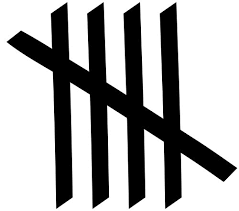 Your Organization’s Banner HerePurpose
Welcome! 

This game demonstrates how gamification can be used to enhance any experience, in this case networking.

This game was produced by PeoplesMuseum.orgPrizesHow to Play1. Each player will be assigned a random number here: peoplesmuseum.org/random-generator.html

2. Write your random number down on your Playsheet

3. If you’re unable to access this random generator page, you can still play by selecting a random number from 1 to 100 from a hat4. Perform the Networking Activity (explained on the Playsheet) with as many players as possible

5. Each time you finish the Networking Activity with each player, write down their Random Number on your Playsheet
6. By posting about the event on social media you can earn lots of bonus points . . . look to the right 

7. Add up all the Random Numbers you’ve collected, plus all your social media bonus points, and write down your Final Sum on the Playsheet.

8. The player with the highest Final Sum wins!Bonus Points!Add +10 points to your score each time you: 

1. Follow [your org] on Instagram, Facebook or Twitter (+10 for each follow).

2. Post a pic or content on social media using 1 or more of these names & hashtags (+10 per post):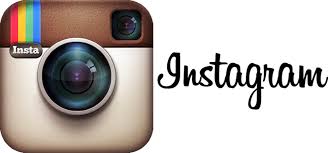 [Your org’s username or hashtags]

[Your org’s username or hashtags]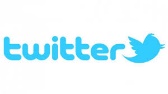 
[Your org’s username or hashtags]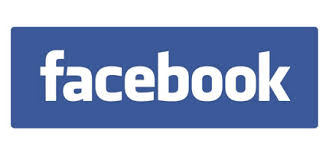 

Hashtags:MY
RANDOM
NUMBER:PlaysheetOther player’s name 
(& contact info)Interesting thing about themTheir goalHow can you help each other?Their
Random No.Add the random numbers here =Add the random numbers here =Add the random numbers here =Add the random numbers here =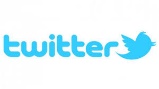 Total no of tallies
x 10 =Social media posts (& follows) tally Your Final Sum:
(Add the two gray boxes)  Random Number total + Social Media total =
